Дата: 30.01.2021г.Группа: 20-ЭК-1дНаименование дисциплины/МДК: МатематикаТема: Системы уравнений.   При решении систем уравнений пользуются тремя способами:способом подстановки,способом алгебраического сложения, графическим способом решения систем уравнений.Реже используют способ введения новых переменных, но и про него забывать нельзя.  Самым распространённым способом решения систем уравнений является способ подстановки. При решении систем уравнений способом подстановки поступают следующим образом:Выражают из какого-нибудь уравнения одну переменную через другую;Подставляют в другое уравнение системы вместо этой переменной полученное выражение;Решают получившееся уравнение с одной переменной;Находят соответствующее значение второй переменной;Записывают ответ парой чисел (х;у).Следующий способ решения систем – способ алгебраического сложения. При решении систем уравнений этим способом поступают следующим образом:При необходимости умножают почленно уравнения системы, подбирая множители так, чтобы коэффициенты при одной из переменных стали противоположными числами;Складывают почленно левые и правые части уравнений системы;Решают получившееся уравнение с одной переменной;Находят соответствующее значение второй переменной;Записывают ответ парой чисел (х;у).Решение системы уравнений с двумя переменными графическим способом сводится к отысканию координат общих точек графиков уравнений. Чтобы решить систему уравнений графически, надо:Проанализировать каждое уравнение системы, как формулу, которой задана функция;В одной системе координат построить график каждого уравнения;Координаты точек пересечения графиков и будут являться решениями системы уравнений.Надо помнить, что если система содержит два линейных уравнения, графики – прямые, а прямые на плоскости могут пересекаться в одной точке, быть параллельными или совпадать. Соответственно, система линейных уравнений с двумя переменными может:Иметь единственное решение, если коэффициенты при х в каждом уравнении различны;Не иметь решений, если коэффициенты при х одинаковы в каждом уравнении;Иметь бесконечное множество решений если, выразив в каждом уравнении у через х, получаются одинаковые уравнения.У графического способа решения уравнений есть один существенный недостаток – он не даёт точного ответа в большинстве случаев.Некоторые системы уравнений имеют громоздкий вид, а в обоих уравнениях встречаются одинаковые дроби или скобки с одинаковыми выражениями. Для упрощения решения таких систем уравнений используют введение одной новой переменной или двух. Получается система уравнений, более простая, чем первоначальная, которую далее решают способами или подстановки, или сложения.)    №1421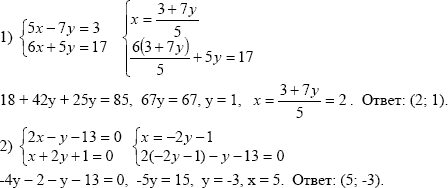 №1422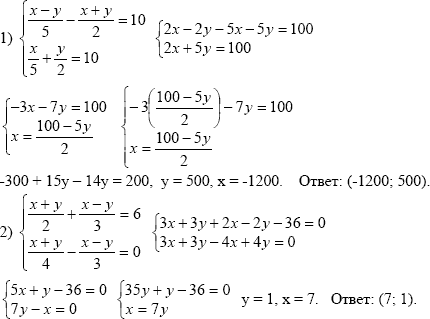 №1423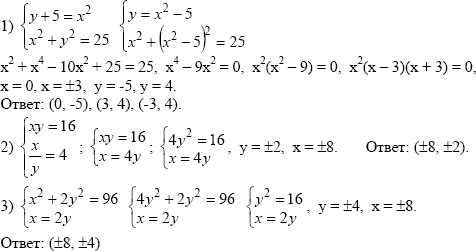 №1424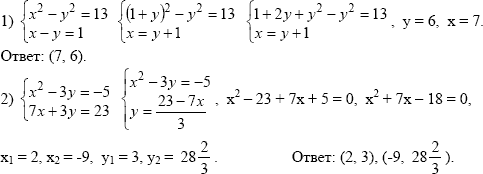 №1425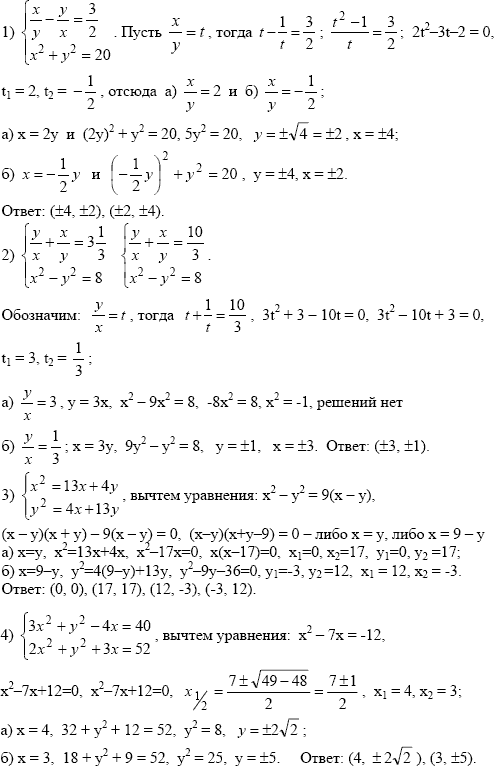 Контрольные вопросы (тест или задания для самостоятельной работы): - Сегодня на уроке мы использовали разные способы решения систем уравнений. Перечислите известные вам способы.- Какой из выше перечисленных способов самый распространённый при решении систем уравнений?- Назовите алгоритм решения способа подстановки.- При каком способе умножают почленно уравнения системы, подбирая множители так, чтобы коэффициенты при одной из переменных стали противоположными числами?- Какой существенный недостаток есть у графического способа решения уравнений?Решить задания по учебнику Ш.А. Алимова № 1421-1424 (четные)Преподаватель                                               М.У Чупанова